ВНИМАНИЕ! ВНИМАНИЕ! ВНИМАНИЕ!Уважаемые взрослые!В целях проведения мероприятий по предупреждению заболеваний гриппом и ОРВИ, подготовки к предстоящему эпидемическому сезону 2020-2021 года на территории Пермского края просим Вас ознакомиться с информационными материалами, чтобы предотвратить случай заболевания.Вы можете познакомиться с материалами через RQ-код 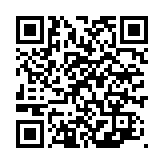  на сайте дошкольного учреждения  http://madou14-ber.ru/ во вкладке «Безопасность»  https://madou14-ber.ru/index.php/bezopasnost.Будьте здоровы! Береги себя и своих близких.